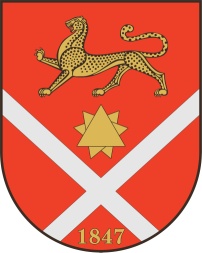 ПОСТАНОВЛЕНИЕ  № 29г. Беслан  	     		                                                                 «02» марта 2023 г.В соответствии с Бюджетным кодексом Российской Федерации, Федеральным законом от 6 октября 2003 года № 131-ФЗ «Об общих принципах организации местного самоуправления в Российской Федерации», Федеральным законом от 14 ноября 2002 года № 161-ФЗ «О государственных и муниципальных унитарных предприятиях», Уставом Бесланского городского поселения,     ПОСТАНОВЛЯЮ:  1. Утвердить Положение о размерах, сроках и порядке перечисления муниципальными унитарными предприятиями в бюджет муниципального образования Бесланского городского поселения части прибыли, остающейся после уплаты налогов и иных обязательных платежей (прилагается). 2. Настоящее постановление обнародовать путем размещения на официальном сайте муниципального образования Бесланское городское поселения в сети «Интернет» и на информационном стенде АМС Бесланского городского поселения. Врио главы администрации местного самоуправленияБесланского городского поселения		                           К.С. ХаблиевИсполнитель: Кусов В.А.УТВЕРЖДЕНОпостановлением Врио главы АМС г. Бесланаот 02.03.2023 г. № 29Положение о размерах, сроках и порядке перечисления муниципальными унитарными предприятиями в бюджет муниципального образования Бесланского городского поселения части прибыли, остающейся после уплаты налогов и иных обязательных платежей1. Настоящим Положением определяются размеры, сроки и порядок перечисления муниципальными унитарными предприятиями в бюджет муниципального образования Бесланского городского поселения (далее – местный бюджет) части прибыли, остающейся после уплаты налогов и иных обязательных платежей. 2. Размер части прибыли муниципальных унитарных предприятий, остающейся после уплаты налогов и иных обязательных платежей и подлежащей перечислению в местный бюджет, составляет 5 процентов от прибыли муниципальных унитарных предприятий, остающейся после уплаты налогов и иных обязательных платежей, за предшествующий год.3. Перечисление в местный бюджет  части прибыли, остающейся после уплаты налогов и иных обязательных платежей, осуществляется муниципальными унитарными предприятиями самостоятельно не позднее 1 июля.4. Расчет размера части прибыли, остающейся после уплаты налогов и иных обязательных платежей, подлежащей перечислению в местный бюджет, осуществляется муниципальными унитарными предприятиями самостоятельно на основании данных бухгалтерского и налогового учета.Прибыль, остающаяся после уплаты налогов и иных обязательных платежей, определяется как разность между размером прибыли до налогообложения и размером исчисленных налогов и иных обязательных платежей в соответствии с применяемой системой налогообложения.  5. Расчет размера части прибыли, остающейся после уплаты налогов и иных обязательных платежей, подлежащей перечислению в местный бюджет, направляется администратору доходов местного бюджета от поступлений части прибыли муниципальных унитарных предприятий, остающейся после уплаты налогов и иных обязательных платежей в местный бюджет, в сроки, установленные для сдачи годовой бухгалтерской отчетности, по форме, установленной приложением к настоящему Положению. К расчету прилагаются бухгалтерский баланс; отчет о прибылях и убытках.6. В случае несвоевременной уплаты платежа в размере части прибыли, остающейся после уплаты налогов и иных обязательных платежей, муниципальные унитарные предприятия уплачивают пени в размере одной трехсотой действующей в это время ставки рефинансирования Центрального Банка Российской Федерации за каждый календарный день просрочки платежа.7. В случае наличия излишне перечисленной части прибыли по итогам календарного года муниципальные унитарные предприятия направляют администратору доходов местного бюджета письменное заявление о зачете излишне перечисленной суммы части прибыли в счет предстоящих платежей или о возврате излишне перечисленной суммы части прибыли из местного бюджета.8. Руководители муниципальных унитарных предприятий несут персональную ответственность за достоверность данных о результатах финансово-хозяйственной деятельности муниципального унитарного предприятия, правильность исчисления и своевременность уплаты платежей, представление отчетности.Приложениек Положению о размерах, сроках и порядке перечисления муниципальными унитарными предприятиями в бюджет муниципального образования Бесланского городского поселения части прибыли, остающейся после уплаты налогов и иных обязательных платежейРасчет части прибыли муниципального унитарного предприятия, остающейся после уплаты налогов и иных обязательных платежей, подлежащей перечислению в бюджет Бесланского городского поселения  в 20__ году_____________________________________________________________(полное наименование муниципального унитарного предприятия)ИНН _________________________Директор                 ________________________________Главный бухгалтер  ________________________________РЕСПУБЛИКÆ ЦÆГАТ ИРЫСТОН-АЛАНИ РАХИЗФАРСЫ РАЙОНЫ БЫНÆТТОН  ХИУЫНАФФÆЙАДЫ БЕСЛÆНЫ ГОРÆТЫ ЦÆРÆНБЫНАТЫ АДМИНИСТРАЦИАДМИНИСТРАЦИЯ МЕСТНОГО САМОУПРАВЛЕНИЯБЕСЛАНСКОГО ГОРОДСКОГО ПОСЕЛЕНИЯ ПРАВОБЕРЕЖНОГО РАЙОНА РЕСПУБЛИКИ СЕВЕРНАЯ ОСЕТИЯ-АЛАНИЯ      Об утверждении Положения о размерах, сроках и порядке перечисления муниципальными унитарными предприятиями в бюджет муниципального образования Бесланского городского поселения части прибыли, остающейся после уплаты налогов и иных обязательных платежей№п/пНаименование показателяЕдиница измеренияЗначение показателя1Размер части прибыли, подлежащей перечислению в бюджет Бесланского городского поселения в текущем году (в процентах)%2Прибыль, оставшаяся после уплаты налогов и иных обязательных платежей, предшествующего года тыс. руб.3Часть прибыли, остающейся после уплаты налогов и иных обязательных платежей,  подлежащая перечислению в бюджет Бесланского городского поселения (строка 2 столбец 4 x строка 1 столбец 4 / 100)тыс. руб.4Задолженность по уплате части прибыли, остающейся после уплаты налогов и иных обязательных платежей, подлежавшей перечислению в бюджет Бесланского городского поселения за предыдущие годытыс. руб.5Общая сумма части прибыли, остающейся после уплаты налогов и иных обязательных платежей, подлежащей перечислению в бюджет Бесланского городского поселения в текущем году с учетом задолженности за предыдущие годы 
(строка 3 столбец 4 + строка 4 столбец 4)тыс. руб.